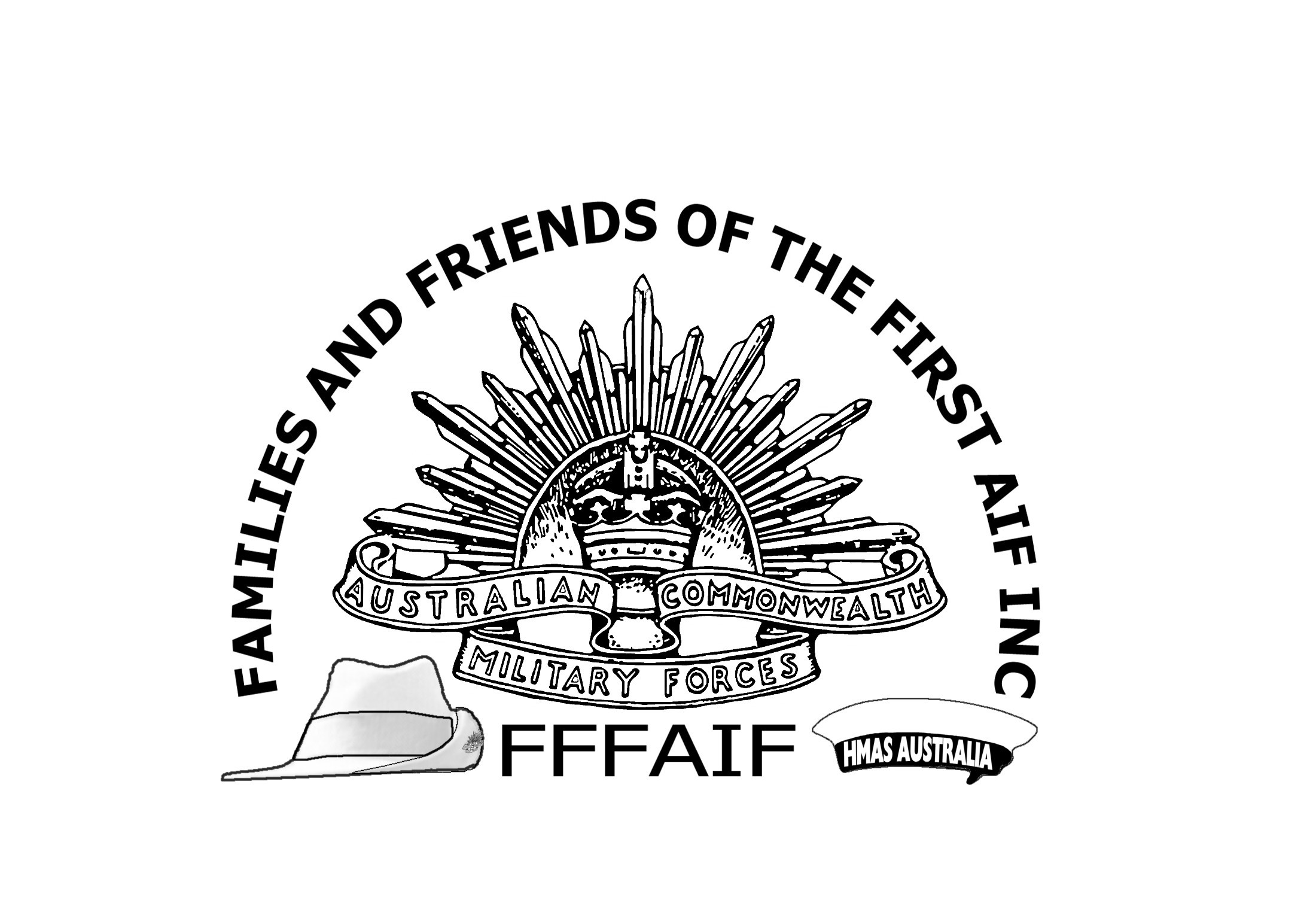      FAMILIES AND FRIENDS OF THE FIRST AIF Inc (FFFAIF)           (Incorporated under the Associations Incorporation Act 2009) ABN 67 473 829 552        Membership Application Form (Clause 3 (1))                                                                                                                           SINGLE ADULT/CORPORATE MEMBER – OVERSEAS              [AUSTRALIAN APPLICANTS use Form A]www.fffaif.org.au                                 email: membership@fffaif.org.au          Ph: 0448 266 634 or 02 6882 620PLEASE  PRINT  USING  A  BLACK  pen  IN  ALL  CAPITAL  LETTERSI, (Title) ……..... (First name)................................................... (Second name)...............................................................(Surname)……………………………………...................…...  (Post nominals) ……..........................………..........…OF ………………………...................................………………………………………………………………………   ………………………………….............………..   ……………...........................……….   .…................…………..   HEREBY APPLY to become a member of the above named incorporated association. In the event of my admission as a member, I agree to be bound by the constitution of the association for the time being in force, available on the website. APPLICANTSIGNATURE ……………………………… Date ..……/..……/202…Proposer : I, ....................................................... a member of FFFAIF, nominate the applicant for membership of the associationSignature …………………………..   Date …..…/..……/202…  Member No ………………..…….         Seconder: I, …………………………......……… a member of FFFAIF, second the nomination of the applicant for membership of the association.Signature …………………………..   Date …..…/..……/202…     Member No ……………………… Subscriptions payable in Australian Dollars ONLY before 1 July each calendar year (membership year is July to June) and are subject to change without notice. SEE PART B for payment methods.Payment can be made by PayPal or Credit Card or EFT. Please circle choice and complete the Payment Form.Refer to the next two pages to select the membership category/fee structure you wish to apply for by completing FORM B.   Should you have a specific interest (person or unit) in the First Australian Imperial Force, The Royal Australian Navy, The Australian Flying Corps, the AN&MEF or the Australian Army Nursing Service, 1914-1918, please give details on Form C. INFORMATION IS PROVIDED SUBJECT TO CONDITIONS AT BOTTOM OF FORM C.–––––––––––––––––––––––––––––––––––––––––––––––––––––––––––––––––––––––––––––––––––––––––––––––––––––––––––––Permission to publish limited personal details in a list circulated annually to FFFAIF members.  Please see over page – FORM C                Send completed application form to: membership@fffaif.org.auOverseas Membership categories to choose fromPlease read carefully the information below to select the category of membership you wish to take up.PLUS Overseas MembershipOrdinary, corporate and concessional memberships PLUS printed copies of DIGGERSelect this option if you wish to build a library of DIGGER issues in hard copy form or DO NOT have a current e-mail address.For $95 per annum ($90 concessional, e.g. over 65), you will receive:all of the membership rights and benefits listed below, PLUS four printed issues of DIGGER each year, PLUSelectronic versions of the AGM materials if you have an e-mail address; or
paper copies if you do not have e-mail.This category is known in shorthand as ‘PLUS membership’. e-membershipe-members, e-corporate and e-concessional membershipsSelect this option if you have a current e-mail address and a device on which to download, store and read DIGGER magazine and you wish to minimise your cost of membership.For $40 per annum ($35 concessional), e-members, e-corporate and e-concessional members receive:full membership rights including voting at AGM meetings, four searchable electronic issues of our flagship DIGGER magazine each year, e-mailed as a pdf and readable on PC and tablets;copies of our electronic COBBeR magazinedownloadable back issues of DIGGER, COBBeR and e-booksaccess to the FFFAIF Facebook group and members’ area of our website, electronic invitations to the John Laffin Memorial Lectures, commemorations and other events, electronic versions of the AGM materials, e-mailed to you. This category is known in shorthand as ‘e-membership’.Multi-year membershipsThe committee encourages you to take out a two or three-year membership. This will reduce paperwork (ours and yours) and avoids any fee increase over the years of paid-up membership. Multi-year membership fees are equal to the single year rate x 2 or 3 years. The selection form is on the next page. Please complete with your chosen membership category and method of payment. Return the form by scan and e-mail to: membership@fffaif.org.au. Contact: secretary@fffaif.org.au if you have any questions.FORM B: Overseas Membership Application FormPlease read carefully and complete with your chosen membership category and method of payment. Complete PARTS A and B (and C if completed) and scan and e-mail to membership@fffaif.org.au
Contact secretary@fffaif.org.au if you have any questions.PLUS membershipOrdinary, Corporate and Concessional memberships PLUS printed copies of DIGGER 
(for 1, 2 or 3 years) – 
(includes bonus electronic copies of DIGGER and COBBeR magazines, if e-mail address supplied)e-membershipe-member, e-corporate and e-concessional memberships (for 1, 2 or 3 years) – electronic copies of DIGGER only Method of Payment: (Please indicate with X in left hand column.)This form dated June 2022.FORM CBiographical list of FFFAIF member’s WWI relatives/friends from the RAN, AFC, AN&MEF, Aust. Army Nursing Service and Aust. Army. The information collected will be added to a database for reference by FFFAIF members and other interested parties. Please complete with as much detail as possible.This database may be displayed on our website and/or published once a year in booklet form for use as a research tool.PRIVACY: Apart from your FFFAIF Member Number, please only fill in details that you are willing to have published to allow contact by other FFFAIF members. Individual member’s personal contact details will not be included on our website. Initial contact will be made through FFFAIF email address.If non members seek member’s contact details, we will contact that member before passing on any information.Permission to Publish Membership ListFFFAIF, in accordance with its Rule 7, is required to maintain a Register of Members’ names, addresses and date of joining, that may be inspected by Members, and Members may obtain a copy of  any part of  the Register (for a fee). FFFAIF only uses this information for the purposes of furthering the objectives of the FFFAIF and does not provide this information to other organisations (except if required to by law). To facilitate interaction between Members, the FFFAIF Committee is considering making a List of Members available for circulation to Members. In accordance with the National Privacy Principles, the FFFAIF Committee is seeking your consent to collect your personal information for inclusion in a List of Members. If you decide to add your details to the list and later change your mind, you may ‘opt out’ at any time by advising FFFAIF in writing. You must be financial for your details to be included in the list. If this form is not returned or if there is no preference selected or the selection is unclear, NO information will be included in the list.Please indicate your preference by circling one of the two options below and initialling your choice: Option 1 – NO information. Please circle and initial ______________________________________Option 2 – Basic location identified as shown below. Please circle and initial ______________________________________                          (Suburb/Town/City)                                                        (State)                                                 (Postcode)                          Occupation: .........................................................Mobile: ............... /................./.................
Phone: ...........................................................
        (Country code)   (Area code)                 (Number)  Fax: .................................................................
             (Country code)   (Area code)                     (Number)  Email address: (Please print).......................................................................................................................................Email address: (Please print).......................................................................................................................................Member’s nameReceipt No. (Office)
     UE-mail address [print neatly]
E-mail address [print neatly]
Select your subscription amount from the following options by circling your choice:Select your subscription amount from the following options by circling your choice:Ordinary+ or Corporate+ membership for one (1) year$95	PLUS Member 1yrConcessional+ membership for one (1) year (65+ years, full-time students, under 18 years)$90	PLUS Concession 1yrMulti-year+ membership for two (2) years$190	PLUS Member 2yrs
$180	PLUS Concession 2yrsMulti-year+ membership for three (3) years$285	PLUS Member 3ys
$270	PLUS Concession 3yrsSelect your subscription amount from the following options by circling your one choice:Select your subscription amount from the following options by circling your one choice:e-membership or e-corporate membership for one (1) year$40	e-Member 1yre-Concessional membership for one (1) year (65+ years, full-time students, under 18 years)$35	e-Concession 1yrMulti-year e-membership for two (2) years$80	e-Member 2yrs
$70	e-Concession 2yrsMulti-year e-membership for three (3) years$120	e-Member 3yrs
$105	e-Concession 3yrsPayPal - log into your PayPal accountSelect the Send Money tab and use the email address membership@fffaif.org.au to make your paymentTo set up a PayPal account, go to www.paypal.com and follow the instructions.Please return this form by e-mail if you pay your membership by PayPal to enable reconciling of payments received.Date of payment                 /          /Credit cardCard type:                      Visa / MastercardCard Number:                _ _ _ _  _ _ _ _  _ _ _ _  _ _ _ _ Expiry Date: MM/YY:  _ _ / _ _Name on card: _____________________________Security Code (CCV): _ _ _NB: A $1 surcharge applies to CC payments for each year of membership – add $1 for 1 year, $2 for 2 yrs, $3 for 3 yrs etc.Date of authorisation:          /          /Electronic Funds TransferSwift Code: ANZBAU3MBSB: 012402
Full bank Name: Australia and New Zealand Banking group limited (ANZ)Account Name: Families & Friends First AIF
Account Number: 110142368Descriptor: Your name, email, Postcode, or identifierPlease return this form by e-mail if you pay your membership by EFT to enable reconciling of payments received OR
attach scan or photograph of form OR send e-mail message with your details and date/descriptor of payment.Date of direct deposit:          /          /Rank & NameService NoEnlistment UnitOther UnitsOption 2Membership No.First nameFamily nameSuburb/TownPostcodeState